ΦΕ 4 : ΕΝΑ ΑΠΛΟ ΗΛΕΚΤΡΙΚΟ ΚΥΚΛΩΜΑ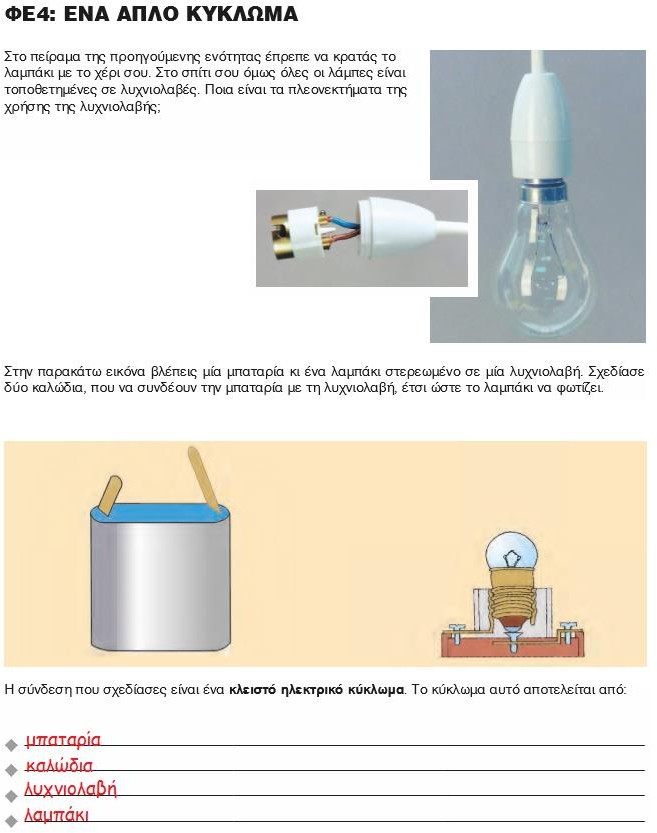 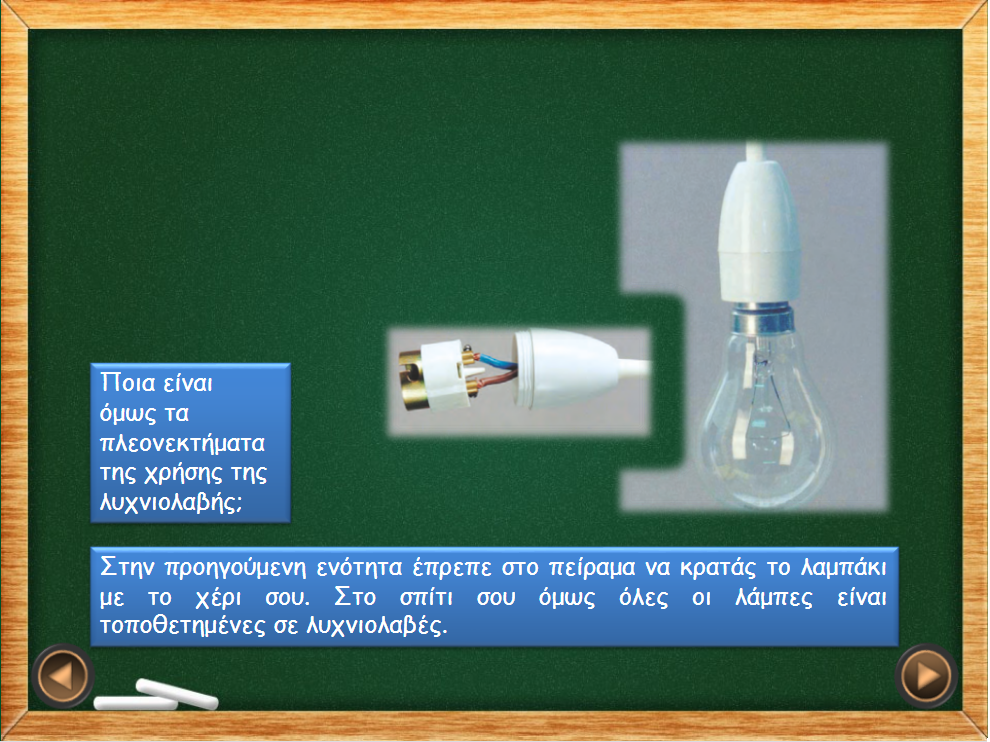 Παιδάκια, θα κάνουμε κάποιες σκέψεις και αφού τελειώσουμε το μάθημα θα δούμε αν είχαμε σκεφτεί σωστά.Παιδάκια, σχεδιάστε με δύο μαρκαδόρους τα δύο καλώδια όπως σας δείχνει η παρακάτω εικόνα και γράψτε  από τι αποτελείται το κλειστό  ηλεκτρικό κύκλωμα.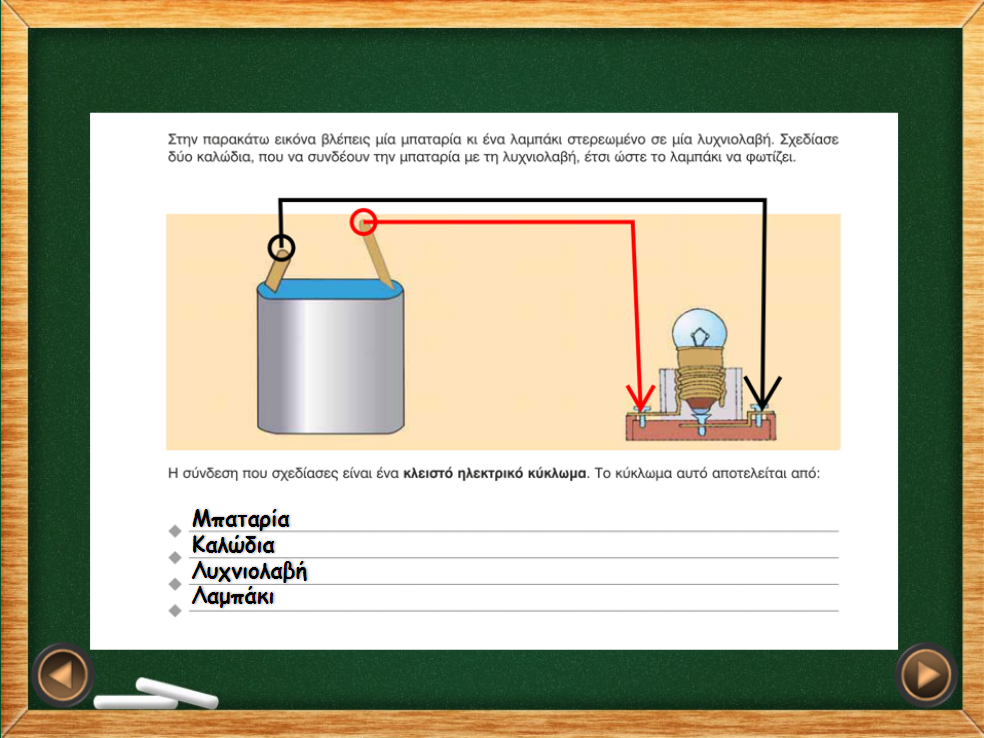 Στη συνέχεια υπάρχει το παρακάτω πείραμα, διαβάστε το στο βιβλίο σας και παρακολουθήστε το στο βίντεο 3 πείραμα ένα απλό ηλεκτρικό κύκλωμα που σας στείλαμε.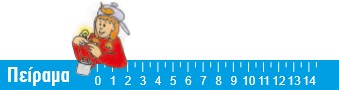 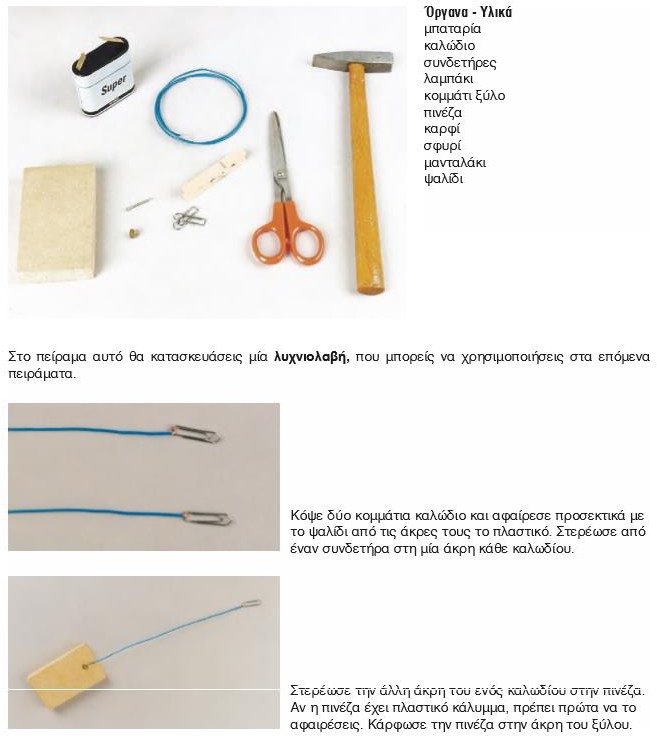 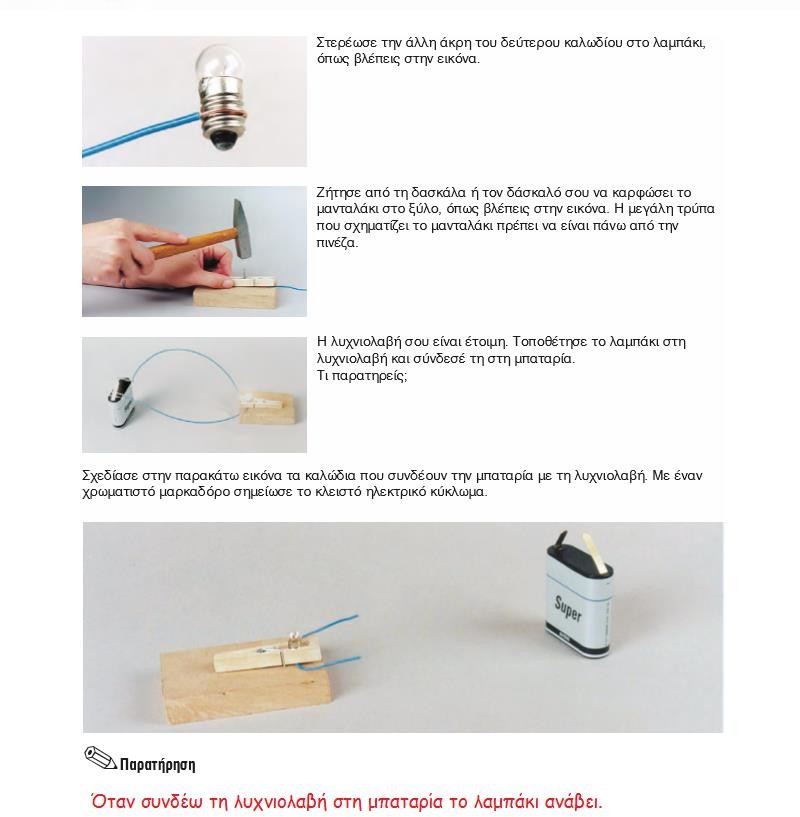 Έπειτα σχεδιάστε πάνω στην εικόνα τη συνέχεια των καλωδίων ώστε να ενωθούν με την μπαταρία και συμπληρώστε την παρατήρηση.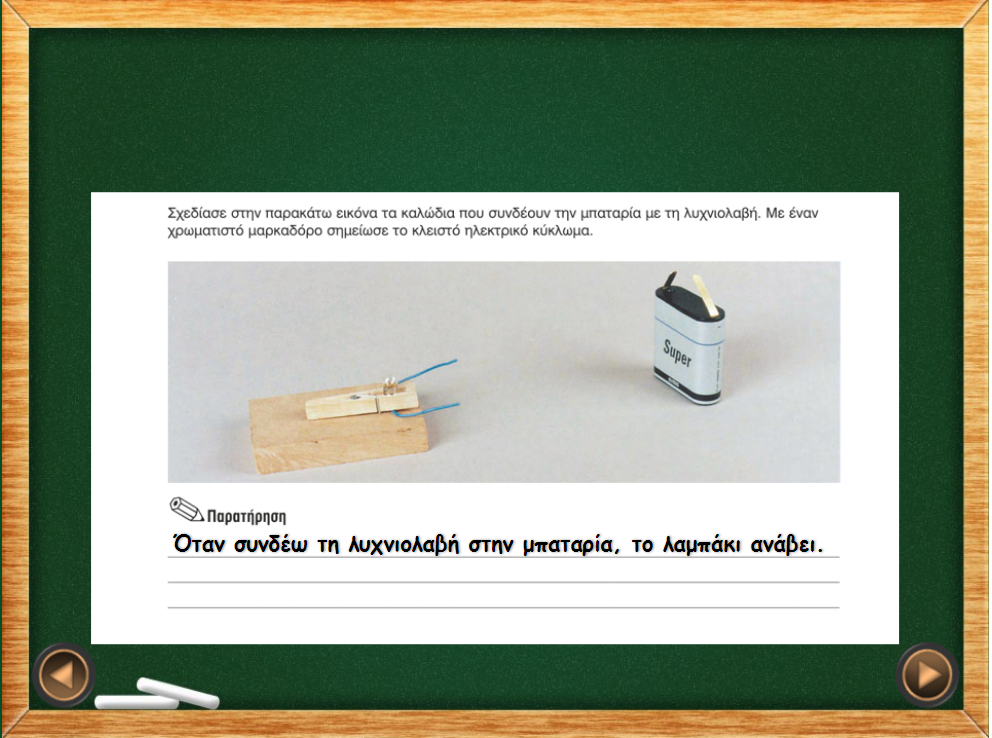 Στη συνέχεια συμπληρώστε το συμπέρασμα.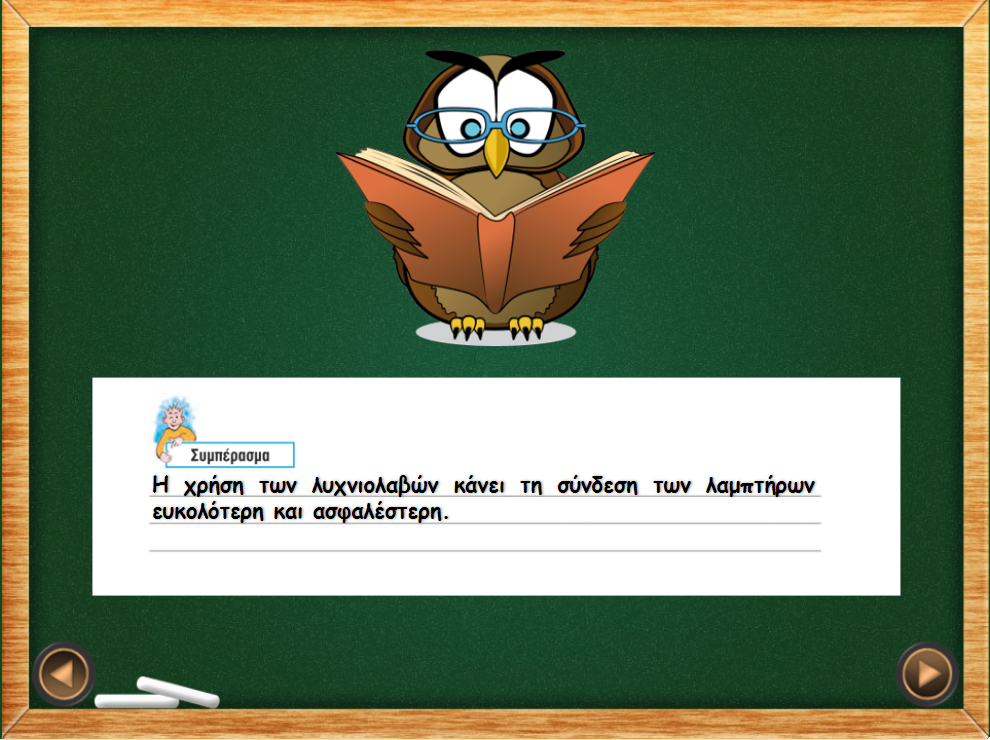 Τώρα θα παρατηρήσουμε καλά τα σκίτσα και θα συμπληρώσουμε τις ερωτήσεις.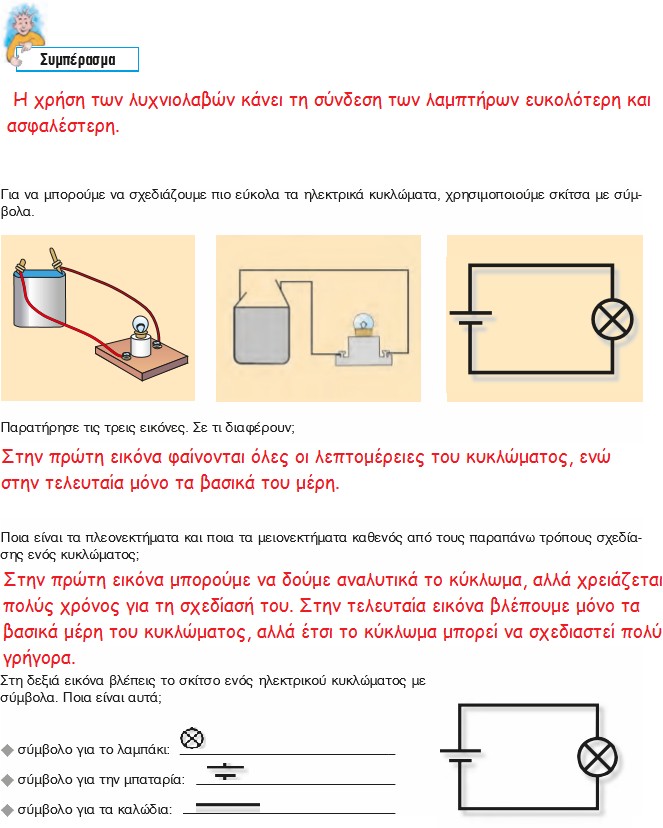  Έπειτα θα συμπληρώσουμε τα σύμβολα για το λαμπάκι , την μπαταρία και τα καλώδια και θα τα μάθουμε.                                                                                        ΕΡΓΑΣΙΕΣΑπό το τετράδιο εργασιών θα έχετε την 1,την 2, την 3 και την 4 στη σελ.108    Από το Γλωσσάρι και το Με μια ματιά θα έχετε να μάθετε τα:Θα διαβάσετε ξανά στο τετράδιο εργασιών τα: ΦΕ 1 ΣΤΑΤΙΚΟΣ ΗΛΕΚΤΡΙΣΜΟΣ  σελ. 94 , 95 , 96 , 97ΦΕ 3 ΠΟΤΕ ΑΝΑΒΕΙ ΤΟ ΛΑΜΠΑΚΙ σελ. 101 , 102 , 103 Μπορείτε να δείτε και τα:Βίντεο 1 ηλεκτρισμός-θετικό-αρνητικό φορτίοΒίντεο 2 μπαταρία-κύκλωμα  (που θα σας στείλουμε)   ΝΑ ΕΙΣΤΕ ΟΛΟΙ ΚΑΛΑ ΚΑΙ ΝΑ ΧΑΜΟΓΕΛΑΤΕ !Γλωσσάρι...• Τα άτομα είναι μικροσκοπικά σωματίδια από τα οποία αποτελούνται τα σώματα.
• Τα άτομα αποτελούνται από τον πυρήνα και τα ηλεκτρόνια , που κινούνται γύρω από τον πυρήνα. Ο πυρήνας αποτελείται από πρωτόνια και νετρόνια.


• Ηλεκτρικό ρεύμα ονομάζουμε την κίνηση των ελεύθερων ηλεκτρονίων των αγωγών.
• Η ηλεκτρική πηγή αναγκάζει τα ελεύθερα ηλεκτρόνια να κινηθούν προκαλώντας το ηλεκτρικό ρεύμα.
 
Με μια ματιά...
• Όταν τρίβουμε δύο σώματα, μεταφέρονται ηλεκτρόνια από το ένα σώμα στο άλλο. Τα σώματα τότε φορτίζονται ηλεκτρικά. Όταν δύο σώματα είναι φορτισμένα όμοια, απωθούνται, ενώ όταν είναι φορτισμένα διαφορετικά, έλκονται.
• Σε κάποια υλικά, ορισμένα ηλεκτρόνια που ονομάζονται ελεύθερα ηλεκτρόνια, μπορούν να κινηθούν από το ένα άτομο στο άλλο. Στο κλειστό ηλεκτρικό κύκλωμα η πηγή αναγκάζει τα ελεύθερα ηλεκτρόνια στα υλικά αυτά να κινηθούν.
